GERMAN CUP ARTISTIC SKATING 2021Adjuntamos el Boletín informativo de la COPA ALEMANA 2021 que se disputará en la ciudad de Friburg (Alemania) los días del 13 al 17 de Julio.El Comité Nacional tiene reglamentada la Normativa que regula la participación en Competiciones Internacionales Clase B (Pag.54-55-56 de las Normas Técnicas de Competición 2021) , que pueden encontrar en la WEB de la RFEP apartado Reglamentos.  Debido a las inusuales fechas de esta edición que coinciden con los Campeonatos Nacionales de la Modalidad de Libre  y al no poder disponer  de  un histórico válido  de resultados 2020, solamente podrán inscribirse en esta ocasión  patinadores de la Modalidad de SOLO DANZA, categorías  Cadete- Juvenil-Junior-Senior.Las  Parejas de Danza Junior (3) y Senior (3) que participaron en el Campeonato de España de este año,  también podrán inscribirse si lo desean.La fecha tope de  envío de inscripciones marcada por la Federación Alemana finaliza el 27 de Junio . A esta fecha no se habrá confeccionado todavía  la Convocatoria  para el Campeonato de Europa 2021 (Categorías Solo Danza -Junior y Senior). Por dicho motivo y al tratarse de plazas limitadas por modalidad y nación con un máximo de 4 patinadores  (este año) , la inscripción se hará en base a la clasificación del Campeonato de España 2021, Pueden enviar las inscripciones al (C.N.P.A.) p.artistico@fep.es , a  través del Formulario de Inscripción para Competiciones Internacionales de Clase B , que encontrarán en la WEB apartado Competiciones-Formularios, hasta el día 16-6 los que ya hayan finalizado su Campeonato de España  (categoría Cadete) y hasta el 28-6  los que acaben el 26-6 su Campeonato de España Solo Danza  (Juveniles ,Junior y Senior )Los que no dispongan del Maillot Oficial de la RFEP deberán seguir los pasos reflejados en la Normativa antes citada. Para cualquier consulta pueden contactar con este Comité Nacional .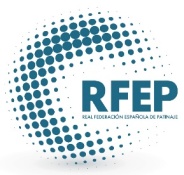 									Comité NacionalReus, 12 de Junio  de 2021